Name:Date:ResourceGraph Paper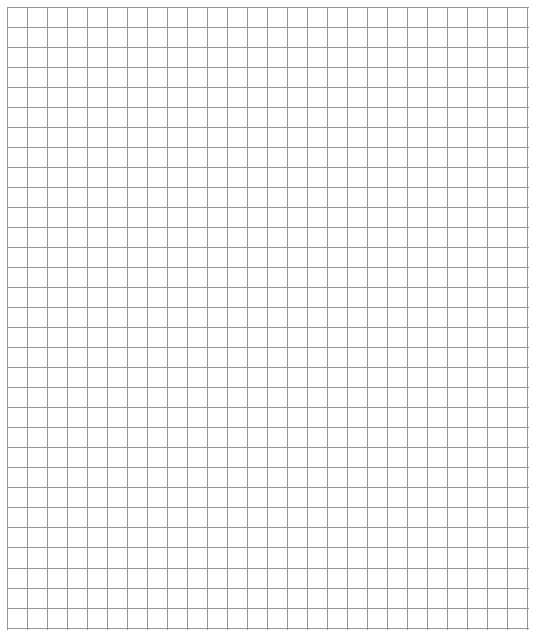 